Archbishop Benson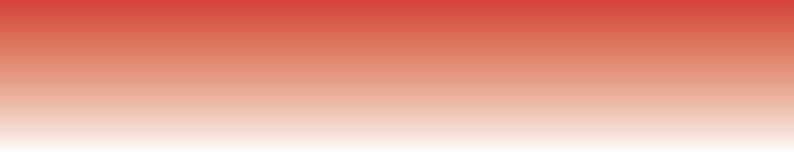 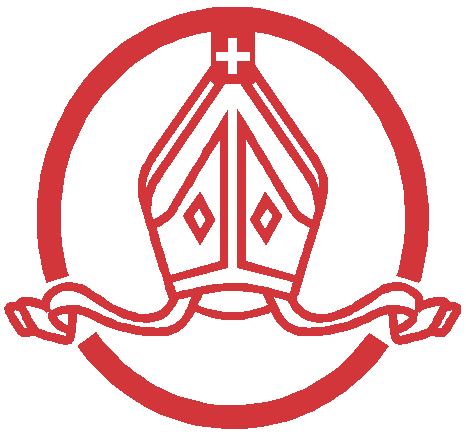 C of E Primary SchoolBodmin Road, Truro, Cornwall, TR1 1BN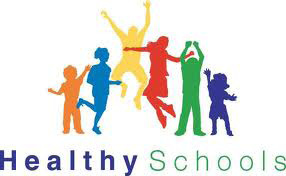 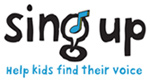 Headteacher: Mrs Helen Giblettwww.archbishop-benson.cornwall.sch.ukAdvert for School GovernorDear Parent/Carer Parent Governor Election Archbishop Bishop Benson School is looking to appoint a governor to support our positive and forward looking board in moving the school forwards over the next four years. To further embed and develop our strong partnership working, we are looking to recruit a parent governor who would like to work with us to lead the school in its quest for continuous improvement. What is important is that you have the skills and commitment to help drive school improvement and the passion and ambition to achieve the best possible education for the children in our school community. Skills required are: An ability to respect confidentiality. An interest in education.Communication skills.                   An ability to absorb information.Tact and diplomacy. An ability to work as part of a team.An ability to commit up to 20 days of time a year to fulfil the governor role and to be a visible presence/ have a active prolife within the schoolA commitment to equal opportunities.An open mind. A willingness to undertake training.. The attached NGA document gives further details on the role of a school governorWe are looking to further and strengthen our Governing Board in the following areas:Experience of chairing board/governing board or committeePrevious experience of being a board member in another sector or a governor/trustee in another schoolUnderstanding of current education policyExperience of project managementPerformance management/appraisal of someone elseExperience of procurement/purchasingExperience of premises and facilities management With each governor appointment, we seek to adjust and balance our range of skills, expertise and experience.Within our governor application form, applicants are not limited to solely providing information on the skills listed above as we recognise that each new governor could bring something new and different to the Governing Board. However, with each governor appointment, we give careful consideration to adjusting and balancing our range of skills, expertise and experience. Nominations must be from parents or carers with children at the school on the day that nominations close.If you would like to stand for election please complete the enclosed nomination form and return it to the school no later than Friday, 21st April 2017. Self-nominations will be accepted, but if you are nominating another parent please seek their prior consent.If there are more nominations than vacancies the election will be by secret ballot. If that is necessary, voting papers will be sent to all parents together with details of the ballot procedure.We thank all applicants, in advance, for expressing an interest in being a governor at Archbishop Benson School.Yours sincerely 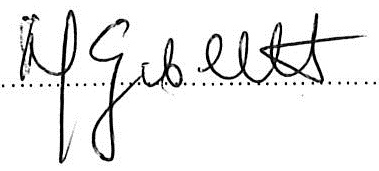 Helen GiblettHeadteacher 